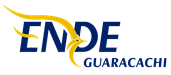 2DA.INVITACIÓN CL 375/2020La Empresa Eléctrica ENDE Guaracachi S.A., invita a las empresas con experiencia en el rubro a presentar propuestas para:“SERVICIO DE DESCONTAMINACION DE PCB, FLUIDO DIELÉCTRICO Y TRANSFORMADOR HITACHI s/n 732313, UNIDAD GCH4”TERMINOS DE REFERENCIA: Las empresas interesadas en obtener los Términos de Referencia, podrán solicitarlo al siguiente correo csoto@egsa.com.bo a partir del día lunes 18 de enero de 2021.PRESENTACIÓN DE PROPUESTAS: El plazo para la presentación de propuestas es el día martes 26 de enero de 2021 a las 16:00 p.m hora de Bolivia.FORMA DE PRESENTACIÓN: Las propuestas deberán ser presentadas debidamente ordenada y en el lugar establecido en los Términos de Referencia. Santa Cruz, enero 2021 